XYZ Project	Project ProgramDateOWNER:	Company Name Address Line1 Address Line2Tel FaxARCHITECT/:	Company NamePLANNER	Address Line1 Address Line2Tel FaxSTRUCT ENGINEER:	Company Name Address Line1 Address Line2Tel FaxMEP ENGINEER:	Company Name Address Line1 Address Line2Tel FaxLEED PROGRAMMER:	Company NameAddress Line1 Address Line2Tel FaxLANDSCAPE ARCH:	Company Name Address Line1 Address Line2Tel FaxCODE CONSULTANT	Company Name Address Line1 Address Line2Tel FaxSIGNAGE & GRAPHICS	Company NameAddress Line1 Address Line2Tel FaxPARKING CONSULTANT:	Company NameAddress Line1 Address Line2Tel FaxELEVATOR	Company Name Address Line1 Address Line2Tel FaxLIGHTING CONSULTANT:	Company NameAddress Line1 Address Line2Tel FaxCIVIL ENGINEER	Company Name Address Line1 Address Line2Tel FaxCURTAINWALL	Company Name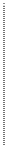 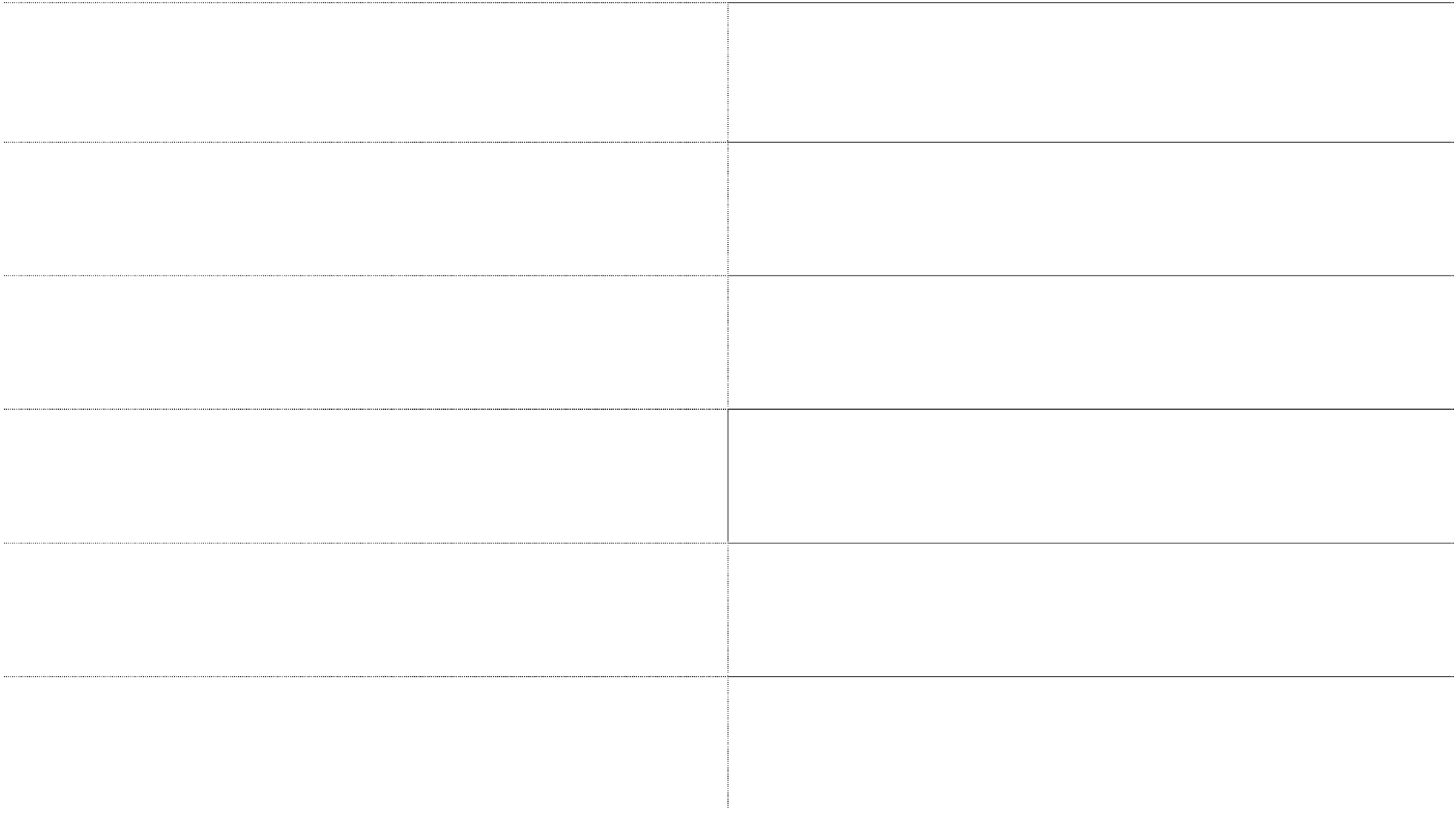 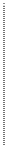 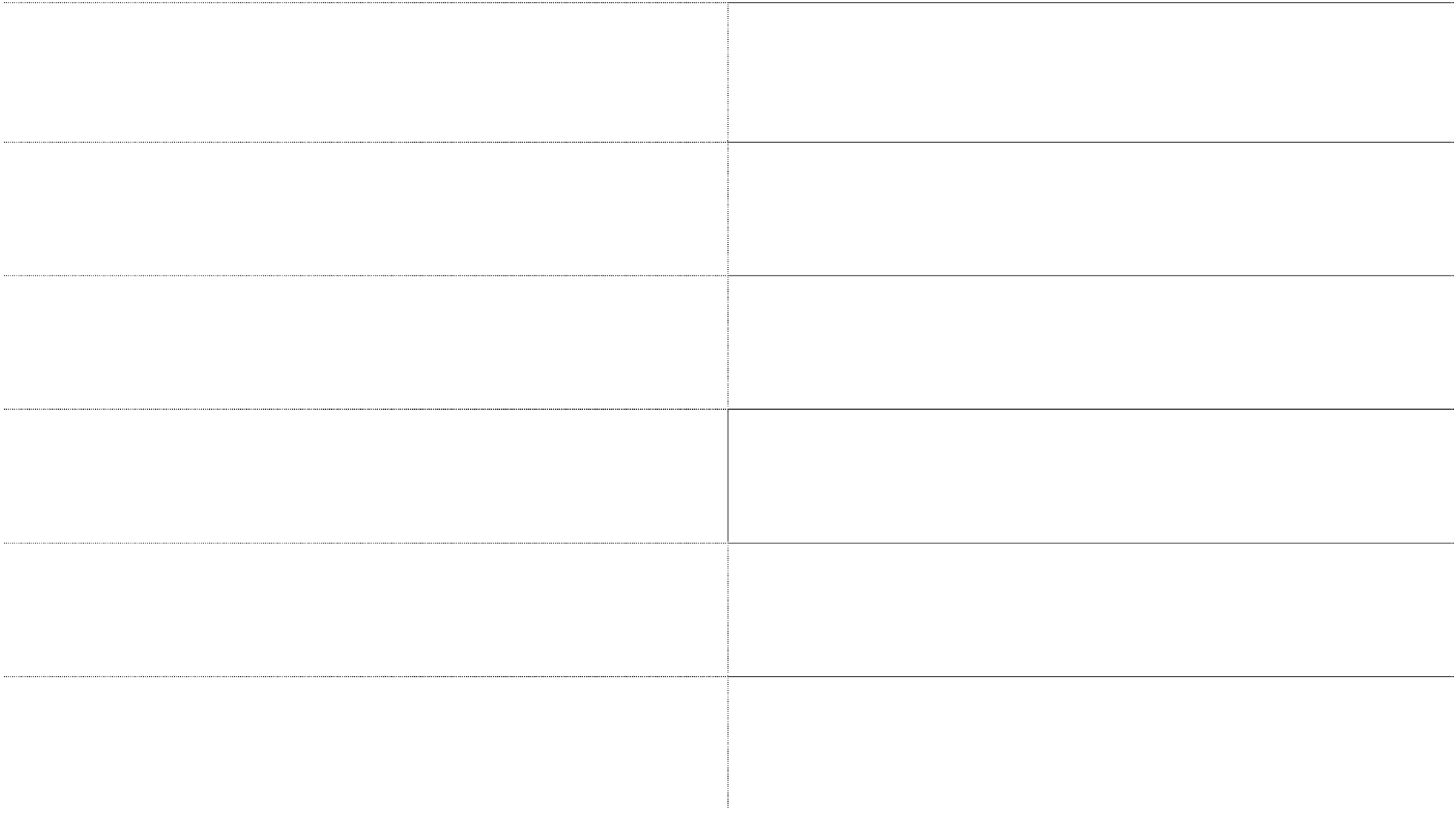 CONSULTANT:	Address Line1 Address Line2Tel FaxACOUSTICAL	Company Name Address Line1 Address Line2Tel FaxTABLE OF CONTENTS:General Overview..…………………………..…………………………………	(page) Pricing Format and Alternates……………..…………………………………	(page) Codes and General Design Parameters…..…………………………………	(page) Site/Civil…..……………………………………………………………………..	(page)Landscape..……………………………………………………………………..	(page)Structure..……………………………………..………..……………………….	(page)Skin………..……………………………………..……...……………………..	(page) Roofing/Waterproofing………………………..………………………………	(page) Core & Shell Interiors…………………………..……………………………..	(page) Parking..…………………………………………….……….…………………	(page)Lobby/Service……………………………………..…………………………..	(page) Special / Misc Elements..………………………………..……………………	(page) Elevators…………………………………………………..……………………	(page)Plumbing……………………………………………………………………….	(page)HVAC………………………………………………..………………………….	(page) Electrical Systems…………………………………...……..………………….	(page) Life Safety Systems…………………………………..………………………	(page)EZ10.01GeneralIntentWhose?Z10.03GeneralSite OverviewWhose?Z10.04GeneralSite ZoningWhose?Z10.05GeneralSite Construction PhasingWhose?Z10.06GeneralBuilding OverviewWhose?Z10.10GeneralPricing Format and AlternatesWhose?Z10.11GeneralBuilding CodeWhose?Z10.12GeneralSpecial Code ProvisionsWhose?Z10.20GeneralConstruction ClassWhose?Z10.21GeneralLEED / SustainabilityWhose?Z10.25GeneralLighting LevelsWhose?Z10.30GeneralAcoustical ParametersWhose?G20.01Site/CivilExcavation ProvisionsWhose?G30.02Site/CivilGeneralWhose?G90.01LandscapeGeneralWhose?G90.02LandscapeHardscapeWhose?G90.02LandscapePlantingWhose?G90.02LandscapeLandscape LightingWhose?G90.03LandscapeSpecial FeaturesWhose?A10.00GeneralStructural Design ParametersWhose?A10.01StructureStructure GeneralWhose?A10.02StructureFootings / FoundationsWhose?A10.03StructureGarage Slabs/RampsWhose?A10.04StructureFloor Structure- Typical FloorsWhose?A10.05StructureColumnsWhose?A10.06StructureRoof StructureWhose?A10.07StructureLateral Force SystemWhose?B20.01SkinSkin - GeneralWhose?B20.10SkinSkin System --Whose?B20.31SkinPenthouse CladdingWhose?B20.91SkinWindow WashingWhose?B30.11Roof/WPMain RoofWhose?B30.21Roof/WPFoundation WaterproofingWhose?B30.22Roof/WPPlaza DeckWhose?C10.01InteriorsOffice Tenant Areas – Level of FinishWhose?C10.02InteriorsCore - GeneralWhose?C10.03InteriorsWet ColumnsWhose?C10.11InteriorsCore PartitionsWhose?C10.21InteriorsCore DoorsWhose?C10.31InteriorsToilet Rooms / FinishesWhose?C10.32InteriorsToilet Room / Fixture CalculationsWhose?C20.11InteriorsStairs / EgressWhose?C20.12InteriorsEgress Area of RefugeWhose?C30.11InteriorsCore Utility SpacesWhose?C30.12InteriorsJanitor ClosetsWhose?C40.01ParkingParking - GeneralWhose?C40.11ParkingParking EntranceWhose?C40.12ParkingParking FinishesWhose?C40.15ParkingBicycle StorageWhose?C40.18ParkingShower/LockersWhose?C40.20ParkingGarage Utility SpacesWhose?C50.01Lobby/ServiceLobby GeneralWhose?C50.11Lobby/ServiceLobby FinishesWhose?C50.21Lobby/ServiceService DockWhose?C50.22Lobby/ServiceGenerator RoomWhose?C50.24Lobby/ServiceService Corridor FinishesWhose?C50.50Special / Misc Arch ElementsTBDWhose?C50.95Special / Misc Arch ElementsRetail ProvisionsWhose?D10.01Conveying SystemsElevators - GeneralWhose?D10.11Conveying SystemsTower ElevatorsWhose?D10.21ConveyingSystemsGarage ShuttleElevatorsWhose?D20.21PlumbingDomestic WaterWhose?D20.31PlumbingSanitary Waste and VentWhose?D20.41PlumbingStorm Water SystemWhose?D20.91PlumbingNatural GasWhose?D20.92PlumbingWet StacksWhose?D30.01HVACDesign ParametersWhose?D30.41HVACAir Handling System – Typical Office AreasWhose?D30.31HVACChilled Water SystemWhose?D30.32HVACCondenser Water SystemWhose?D30.21HVACBuilding HeatWhose?D30.61HVACTemperature Controls & Energy ManagementWhose?D30.91HVACVentilation, Exhaust & Heat RecoveryWhose?D30.92HVACStair PressurizationWhose?D30.93HVACHVAC Special / Misc. ProvisionsWhose?D50.01ElectricalCapacitiesfor Tenant UseWhose?